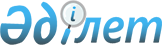 Қазақстан Республикасы Премьер-Министрiнiң 2004 жылғы 30 желтоқсандағы N 383-ө өкiмiне өзгерiстер енгізу туралыҚазақстан Республикасы Премьер-Министрінің 2005 жылғы 15 сәуірдегі N 92-ө Өкімі

      "Қазақстан Республикасының заңнамалық кесiмдерiн iске асыру жөнiндегi шаралар туралы" Қазақстан Республикасы Премьер-Министрiнiң 2004 жылғы 30 желтоқсандағы N 383-ө  өкiмiне мынадай өзгерiстер енгiзiлсiн: 

      көрсетiлген өкiммен бекiтiлген Қазақстан Республикасы заңнамалық кесiмдерiн iске асыру мақсатында қабылдануы қажет нормативтiк құқықтық кесiмдердiң тiзбесiнде: 

      реттiк нөмiрi 2-жол алынып тасталсын; 

      реттiк нөмiрi 59-жолдың 5-бағанында: 

      1) және 4) тармақшалардағы "қаңтар" деген сөз "маусым" деген сөзбен ауыстырылсын; 

      2) және 3) тармақшалардағы "2005" деген сандар "2007" деген сандармен ауыстырылсын; 

      5) тармақша алынып тасталсын; 

      6) тармақшадағы "ақпан" деген сөз "маусым" деген сөзбен ауыстырылсын.        Премьер-Министр 
					© 2012. Қазақстан Республикасы Әділет министрлігінің «Қазақстан Республикасының Заңнама және құқықтық ақпарат институты» ШЖҚ РМК
				